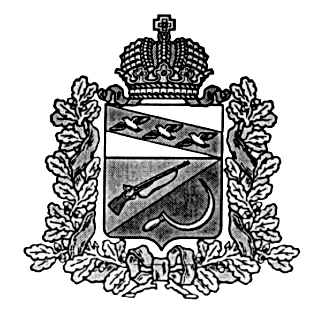 АДМИНИСТРАЦИЯПРИГОРОДНЕНСКОГО СЕЛЬСОВЕТАЩИГРОВСКОГО РАЙОНА КУРСКОЙ ОБЛАСТИП О С Т А Н О В Л Е Н ИЕОт  «19» марта  2024 г.       № 36Об утверждении отчетао реализации  муниципальной программы «Комплексное развитие системы коммунальной инфраструктуры муниципального образования «Пригородненский сельсовет» Щигровского района Курской области на 2018-2024гг.» за 2023 годВ соответствии с постановлением Администрации Пригородненского сельсовета от 26.02.2018 № 22 «Об утверждении Порядка разработки, реализации и оценки эффективности муниципальных программ Пригородненского сельсовета», руководствуясь  Уставом муниципального образования «Пригородненский сельсовет», Администрация Пригородненского сельсоветаПОСТАНОВЛЯЕТ:             1.Утвердить отчет о реализации муниципальной программы «Комплексное развитие системы коммунальной инфраструктуры муниципального образования «Пригородненский сельсовет» Щигровского района Курской области на 2018-2024гг.» за 2023 год согласно приложению.2. Контроль за исполнением постановления оставляю за собой.          3.Настоящее постановление вступает в силу со дня его официального обнародования. Глава Пригородненского сельсовета                           В.И.ВоронинПриложение к постановлениюАдминистрации Пригородненского сельсоветаот 19.03.24 г.    № 36 Отчет о реализации муниципальной программы «Комплексное развитие системы коммунальной инфраструктуры муниципального образования «Пригородненский сельсовет» Щигровского района Курской области на 2018-2024гг.» за 2023 г.Раздел 1 Конкретные результаты реализации муниципальной программы, достигнутые за 2023 годМуниципальная программа « «Комплексное развитие системы коммунальной инфраструктуры муниципального образования «Пригородненский сельсовет» Щигровского района Курской области на 2018-2024гг.»» была утверждена постановлением Администрации Пригородненского сельсовета от  12.09.2018  № 89.Данная программа направлена на достижение следующей цели:Качественное и надежное обеспечение коммунальными услугами потребителей муниципального образования «Пригородненский сельсовет» Щигровского района Курской области.Задачи программы:- обеспечение подключения к системам коммунальной инфраструктуры вводимых объектов жилищного фонда и социальной сферы; - модернизация  систем коммунальной инфраструктуры (электроснабжение, газоснабжение и водоснабжение) в целях повышения качества производимых организациями коммунального комплекса товаров и оказываемых услуг;В 2023 в целях улучшения качества уличного освещения и снижения на эти цели эксплуатационных затрат предусматривалась установка энергоэффективных светильников, автоматическое управление освещением. С целью организации безопасности дорожного движения в зимнее время планировалось очистка от снега дорог местного значения.Раздел 2. Результаты реализации основных мероприятий подпрограмм, а также сведения о достижении контрольных событий         Для достижения целей и решения задач муниципальной программы в отчетном периоде  были предусмотрены  основные  мероприятия:1.Оплата за очистку дорог местного значения от снегаДанное мероприятие выполнено на 100 % .2. Установка автоматического управления освещениемДанное мероприятие выполнено на 100 % .Раздел 3. Анализ факторов, повлиявших на ход реализации муниципальной программы.Основным фактором, повлиявшим на ход реализации муниципальной программы, является наполняемость бюджета.Раздел 4. . Сведения об использовании бюджетных ассигнований 
и внебюджетных средств на выполнение основных мероприятий подпрограмм муниципальной программыОбъем средств на реализацию муниципальной программы в 2023 году по плану составил  ____руб.,  израсходовано _____руб (100 %).Сведения об использовании бюджетных ассигнований и внебюджетных источников на реализацию муниципальной программы за 2023 год приведены в Приложении № 2 к настоящему отчету.Раздел 5. Сведения о достижении значений показателей (индикаторов) муниципальной программы, подпрограмм муниципальной программы за 2023 год.	Результативность реализации муниципальной программы определяется достижением плановых значений показателей (индикаторов).В 2023 году было запланировано достижение 2 показателей (индикаторов).Сведения о достижении значений показателей (индикаторов) муниципальной программы отражены в Приложении 3 к настоящему отчету.Раздел 6. Информация о результатах оценки эффективности муниципальной программы.В целях оценки эффективности реализации муниципальной программы в соответствии с утвержденной методикой была проведена оценка степени достижения целей и решения задач муниципальной программы в целом и ее подпрограмм, степени соответствия запланированному уровню затрат и эффективности использования бюджетных ресурсов и общей эффективности и результативности муниципальной программы.Эффективность реализации муниципальной программы в 2023 году оценивается на основании следующих критериев:   1.   Целевые показатели (индикаторы) «Степень достижения целей и решения задач муниципальной программы» в процентах:значение показателя (индикатора) 1 равно 100;значение показателя (индикатора) 2 равно 100;Суммарная оценка степени достижения целевых показателей муниципальной программы и подпрограмм составляет – Э= 100 , что характеризует  эффективный уровень  реализации муниципальной программы по степени достижения целевых показателей.Степень соответствия запланированному уровню расходов за счет средств бюджета  поселения оценивается как отношение фактически произведенных в отчетном году бюджетных расходов на реализацию муниципальной программы к их плановым значениям  ССуз=100%С учетом данных результатов в 2023 году муниципальная программа реализована с высоким уровнем эффективности.Раздел 7. Предложения по дальнейшей реализации муниципальной программы.Для достижения ожидаемых результатов реализации муниципальной программы необходима ее дальнейшая реализация. Предложения по оптимизации бюджетных ассигнований в 2023 году на реализацию основных мероприятий подпрограмм муниципальной программы отсутствуют.Корректировка целевых показателей реализации муниципальной программы не требуется.Решением Собрания депутатов Пригородненского сельсовета  от 21.12.2023 № 33-102-7 «О бюджете муниципального образования «Пригородненский сельсовет» Щигровского района на 2024 год и плановый период 2025 и 2026 годов» утверждены бюджетные ассигнования на реализацию основных мероприятий муниципальной программы на 2024-2026 годы.Приложение № 1 к отчетуо реализации муниципальной программы Пригородненского сельсовета «Комплексное развитие системы коммунальной инфраструктуры муниципального образования «Пригородненский сельсовет» Щигровского района Курской области на 2018-2024гг.» за 2022 годСВЕДЕНИЯо выполнении основных мероприятий подпрограмм и мероприятий муниципальных программ, а также контрольных событий муниципальной программы за 2023 г.Приложение № 2о реализации муниципальной программы Пригородненского сельсовета «Комплексное развитие системы коммунальной инфраструктуры муниципального образования «Пригородненский сельсовет» Щигровского района Курской области на 2018-2024гг.» за 2023 годСведения  об использовании бюджетных ассигнований и внебюджетных средств на реализацию муниципальной программы за 2023 годПриложение № 3о реализации муниципальной программы Пригородненского сельсовета «Комплексное развитие системы коммунальной инфраструктуры муниципального образования «Пригородненский сельсовет» Щигровского района Курской области на 2018-2024гг.» за 2023 годСведения о достижении значений показателей (индикаторов)№ п/пНомер и наименование Ответственный исполнитель, соисполнитель, участник (должность/ ФИО)Плановый срок окончания реализацииФактический срокФактический срокРезультатыРезультатыПричины не реализации/ реализации не в полном объеме№ п/пНомер и наименование Ответственный исполнитель, соисполнитель, участник (должность/ ФИО)Плановый срок окончания реализацииначала реализацииокончания реализациизаплани-рованныедостигнутыеПричины не реализации/ реализации не в полном объеме1234567891Программа «Комплексное развитие системы коммунальной инфраструктуры муниципального образования «Пригородненский сельсовет» Щигровского района Курской области на 2018-2024гг.»»» Глава сельсовета.ХХХ2Основное мероприятие 1. Очистка дорог местного значения в зимнее времяГлава сельсовета31.12.202301.01.202330.12.2023Оплата за очистку дорог местного значения в зимнее время Оплата произведена-3Основное мероприятие 2.  Установка автоматического управления освещениемГлава сельсовета31.12.202301.01.202330.12.2023Установка автоматического управления освещением в случае выхода из строя Случаев выхода из строя автоматического управления уличным освещениемне былоНаименование       
муниципальной   
 программы, подпрограммы,основного мероприятияИсточники финансированияОбъем   
расходов (тыс. руб.) предусмотренныхОбъем   
расходов (тыс. руб.) предусмотренныхФактические 
расходы (тыс. руб.) <1>Наименование       
муниципальной   
 программы, подпрограммы,основного мероприятияИсточники финансированиямуниципальной программойсводнойбюджетнойросписьюФактические 
расходы (тыс. руб.) <1>«Комплексное развитие системы коммунальной инфраструктуры муниципального образования «Пригородненский сельсовет» Щигровского района Курской области на 2018-2024гг.»всего                 «Комплексное развитие системы коммунальной инфраструктуры муниципального образования «Пригородненский сельсовет» Щигровского района Курской области на 2018-2024гг.»федеральный бюджет«Комплексное развитие системы коммунальной инфраструктуры муниципального образования «Пригородненский сельсовет» Щигровского района Курской области на 2018-2024гг.»областной бюджет  «Комплексное развитие системы коммунальной инфраструктуры муниципального образования «Пригородненский сельсовет» Щигровского района Курской области на 2018-2024гг.»бюджет района«Комплексное развитие системы коммунальной инфраструктуры муниципального образования «Пригородненский сельсовет» Щигровского района Курской области на 2018-2024гг.»бюджет поселения«Комплексное развитие системы коммунальной инфраструктуры муниципального образования «Пригородненский сельсовет» Щигровского района Курской области на 2018-2024гг.»внебюджетные источникиОсновное мероприятиевсего                 Основное мероприятиефедеральный бюджетОсновное мероприятиеобластной бюджет  Основное мероприятиебюджет районаОсновное мероприятиебюджет поселенияОсновное мероприятиевнебюджетные источники-Х-№ п/пПоказатель     
 (индикатор)    
 (наименование)Ед.измеренияЗначения показателей (индикаторов) 
муниципальной программы,     
подпрограммы муниципальной    
программыЗначения показателей (индикаторов) 
муниципальной программы,     
подпрограммы муниципальной    
программыЗначения показателей (индикаторов) 
муниципальной программы,     
подпрограммы муниципальной    
программыОбоснование отклонений  
 значений показателя    
 (индикатора) на конец   
 отчетного года       
(при наличии)№ п/пПоказатель     
 (индикатор)    
 (наименование)Ед.измерения2023 год2023 год2023 годОбоснование отклонений  
 значений показателя    
 (индикатора) на конец   
 отчетного года       
(при наличии)№ п/пПоказатель     
 (индикатор)    
 (наименование)Ед.измерения2023 годпланфакт1234567Муниципальная программа        «Комплексное развитие системы  коммунальной инфраструктуры муниципального образования «Пригородненский сельсовет» Щигровского района Курской области на 2018-2024гг»Муниципальная программа        «Комплексное развитие системы  коммунальной инфраструктуры муниципального образования «Пригородненский сельсовет» Щигровского района Курской области на 2018-2024гг»Муниципальная программа        «Комплексное развитие системы  коммунальной инфраструктуры муниципального образования «Пригородненский сельсовет» Щигровского района Курской области на 2018-2024гг»Муниципальная программа        «Комплексное развитие системы  коммунальной инфраструктуры муниципального образования «Пригородненский сельсовет» Щигровского района Курской области на 2018-2024гг»Муниципальная программа        «Комплексное развитие системы  коммунальной инфраструктуры муниципального образования «Пригородненский сельсовет» Щигровского района Курской области на 2018-2024гг»Муниципальная программа        «Комплексное развитие системы  коммунальной инфраструктуры муниципального образования «Пригородненский сельсовет» Щигровского района Курской области на 2018-2024гг»Муниципальная программа        «Комплексное развитие системы  коммунальной инфраструктуры муниципального образования «Пригородненский сельсовет» Щигровского района Курской области на 2018-2024гг»1.- увеличение объемов и повышение качества предоставляемых коммунальных   услуг;%100100100